ESTRATÉGIAS DE INDETERMINAÇÃO DO SUJEITOSujeito indeterminado em sentenças finitas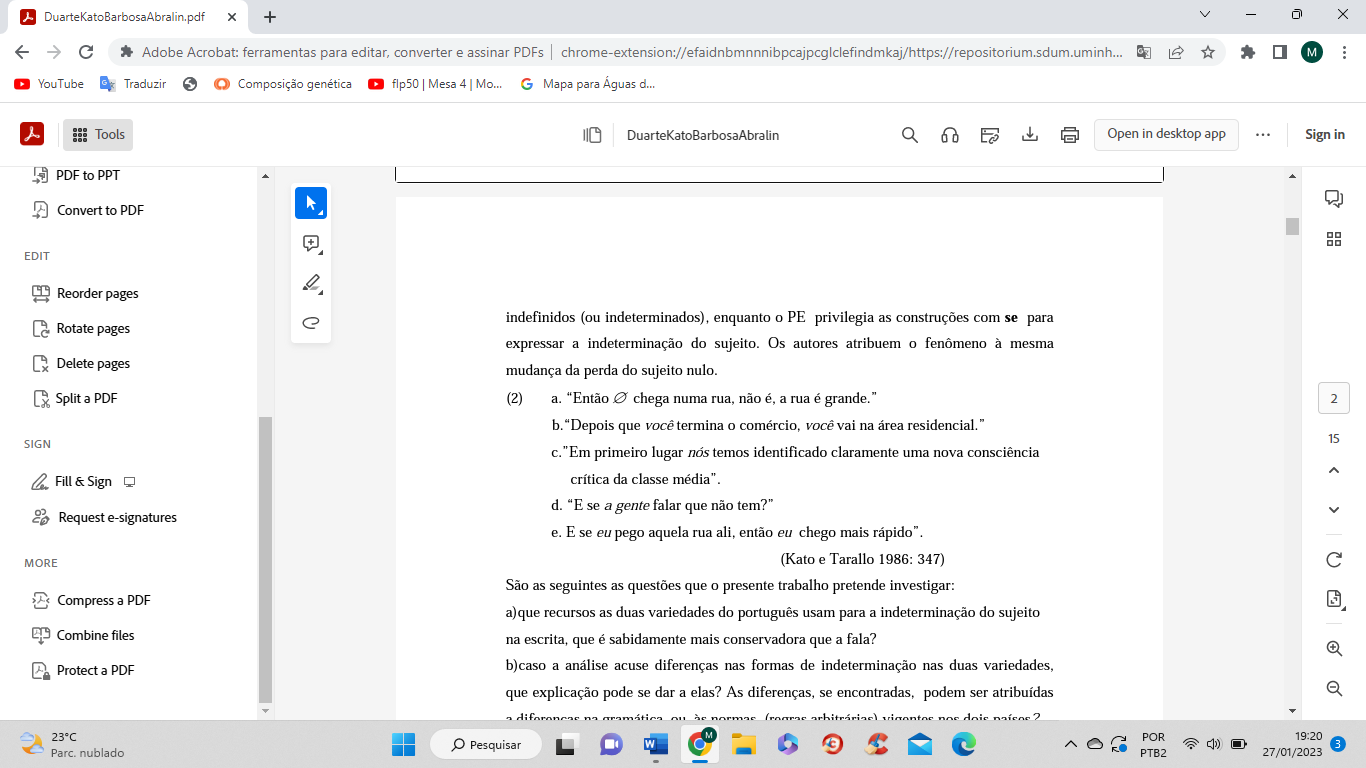 No Brasil, não cv usa mais saia. (Galves 1987) Mas estou convencida que se cv puserem o meu programa com outro do tipo xixi-cocó, as pessoas escolhem este último. (PE)cv Tem que pegar o leitor na primeira linha. Não adianta querer brigar com ele...............................................................................................................................................................................................................Duarte, Kato e Barbosa, s/d: corpus constituído de textos impressos em jornais e revistas portuguesas e brasileirasFormas de indeterminação em sentenças finitas no PE e PB (Duarte, Kato e Barbosa, s/d)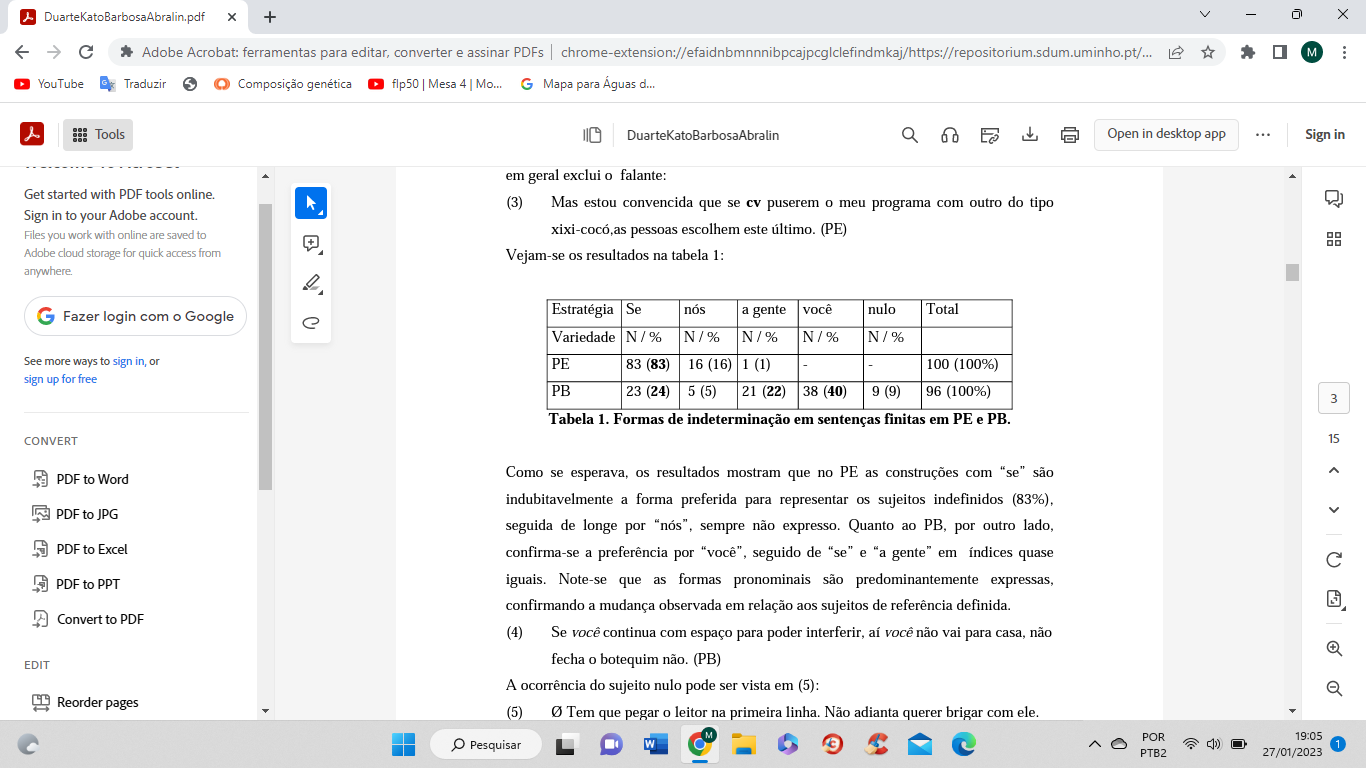 Obs: Nós no PE aparece apenas como sujeito nulo. As autoras excluíram a 3ª. pessoa plural, devido à baixa produtividade e por excluir o falante..................................................................................................................................................................................................................Vargas (2010): corpus constituído de peças teatrais em 7 períodos de tempo Distribuição dos sujeitos de referência [+arb] no PB em sentenças finitas, por período de tempo (Vargas 2010)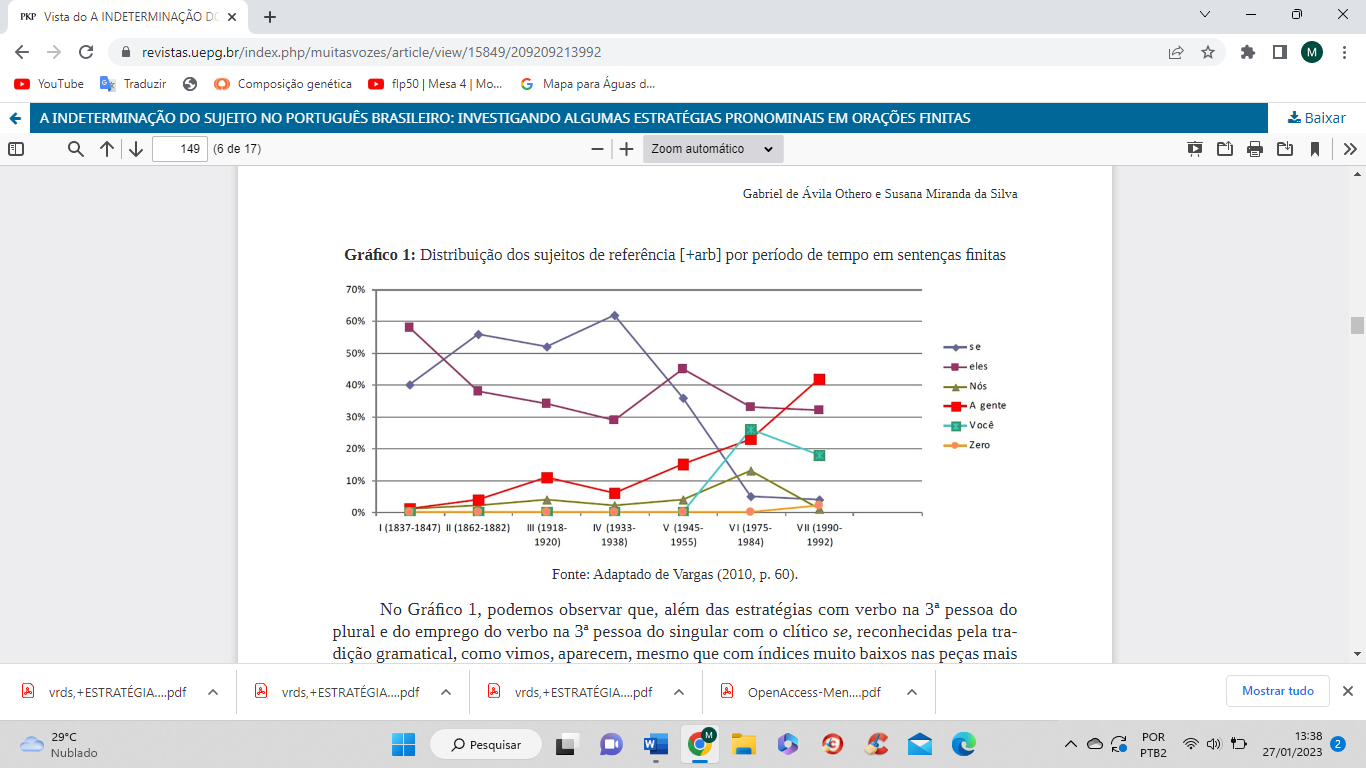 .......................................................................................................................................................................................................................OTHERO & SILVA (2020): Corpus constituído de entrevistas do Acervo LínguaPOADistribuição das formas pronominais com função de sujeito indeterminado em sentenças finitas (Othero & Silva 2020).......................................................Comparativo de ocorrência das estratégias de indeterminação em duas amostras (Othero & Silva 2020)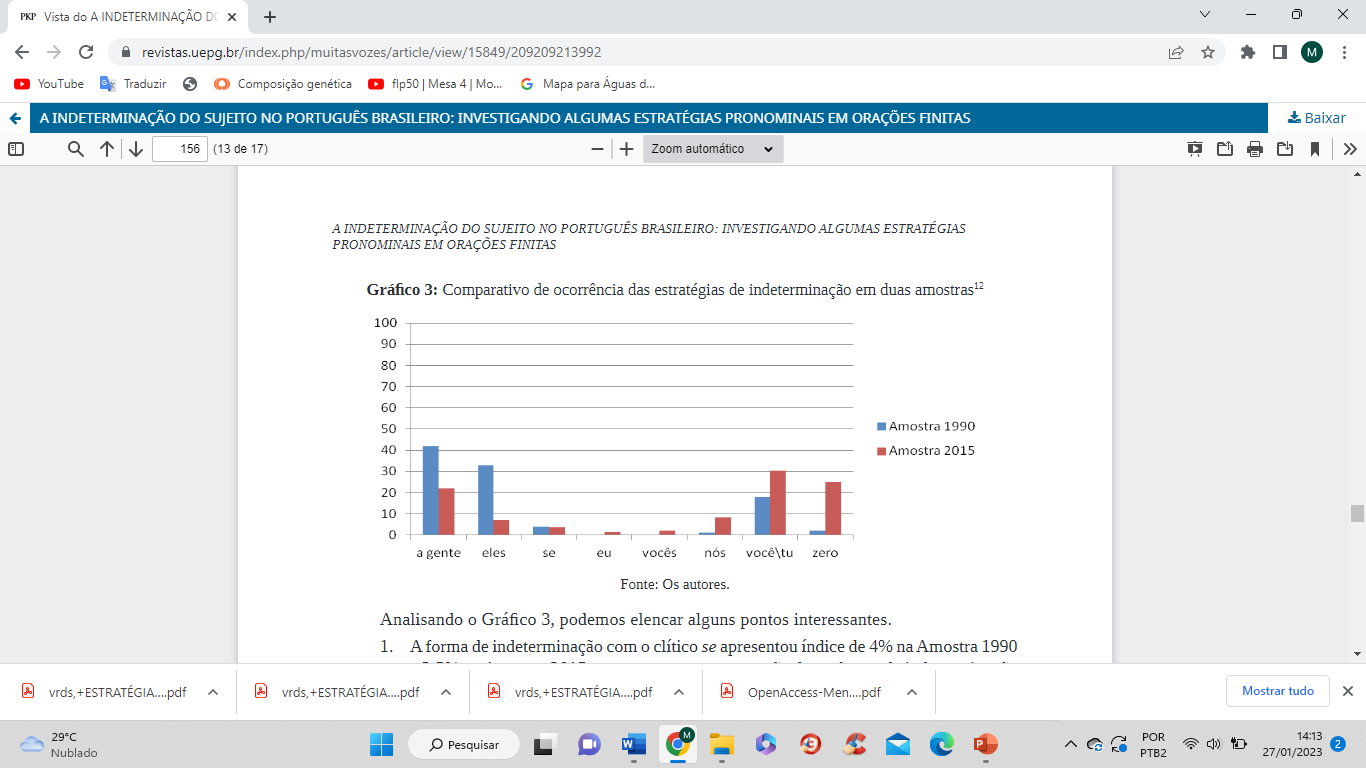 Dados para a composição do gráfico 2 extraídos de Vargas (1990) e Othero & Silva (2015)...........................................................................................................................................................................................SUJEITO INDETERMINADO EM SENTENÇAS NÃO-FINITAS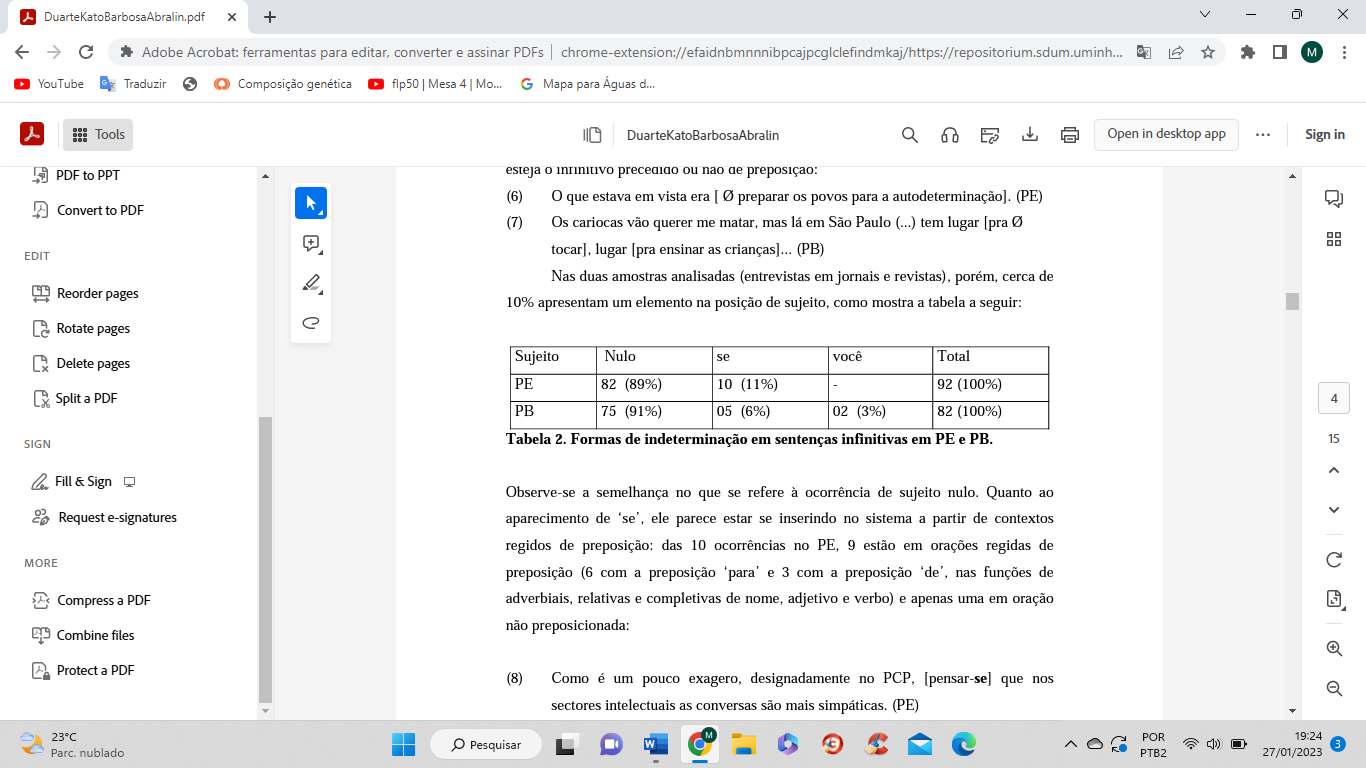 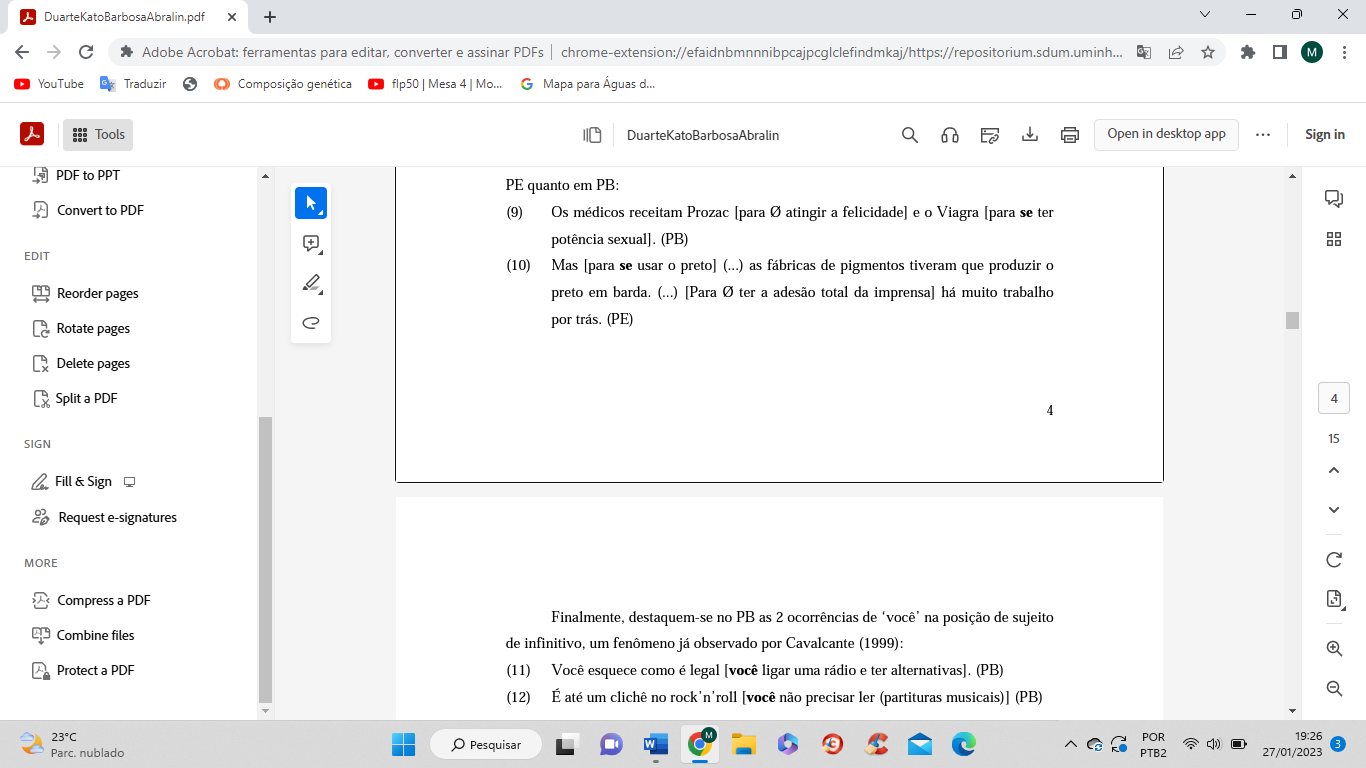 Formas de indeterminação em sentenças infinitivas em PE e PB (Duarte, Kato & Barbosa, s/d)...................................................................................................................................SOUSA (2019)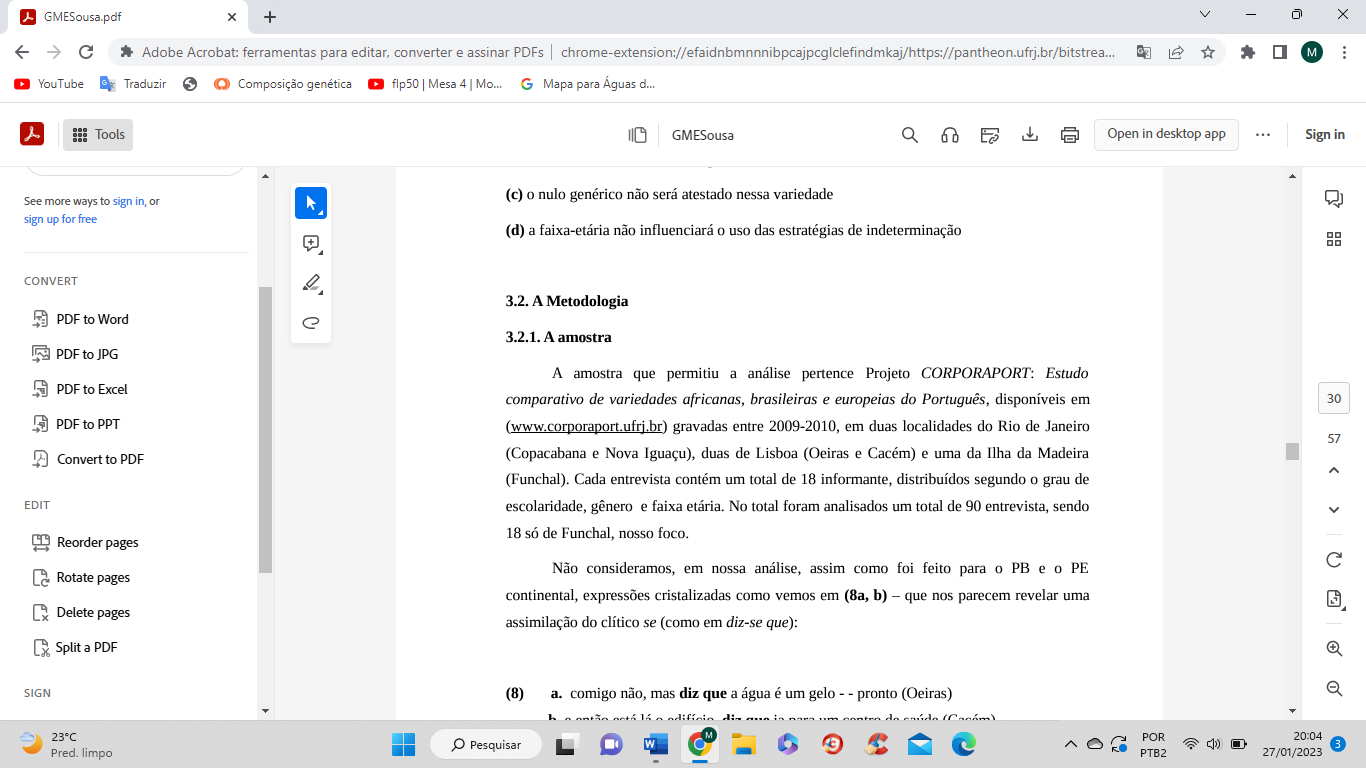 Sujeito indeterminado em sentenças finitas:Arbitrários de referência exclusiva: excluem o falante e o interlocutor.  Ex. eles (pleno/nulo); se e zero no PB.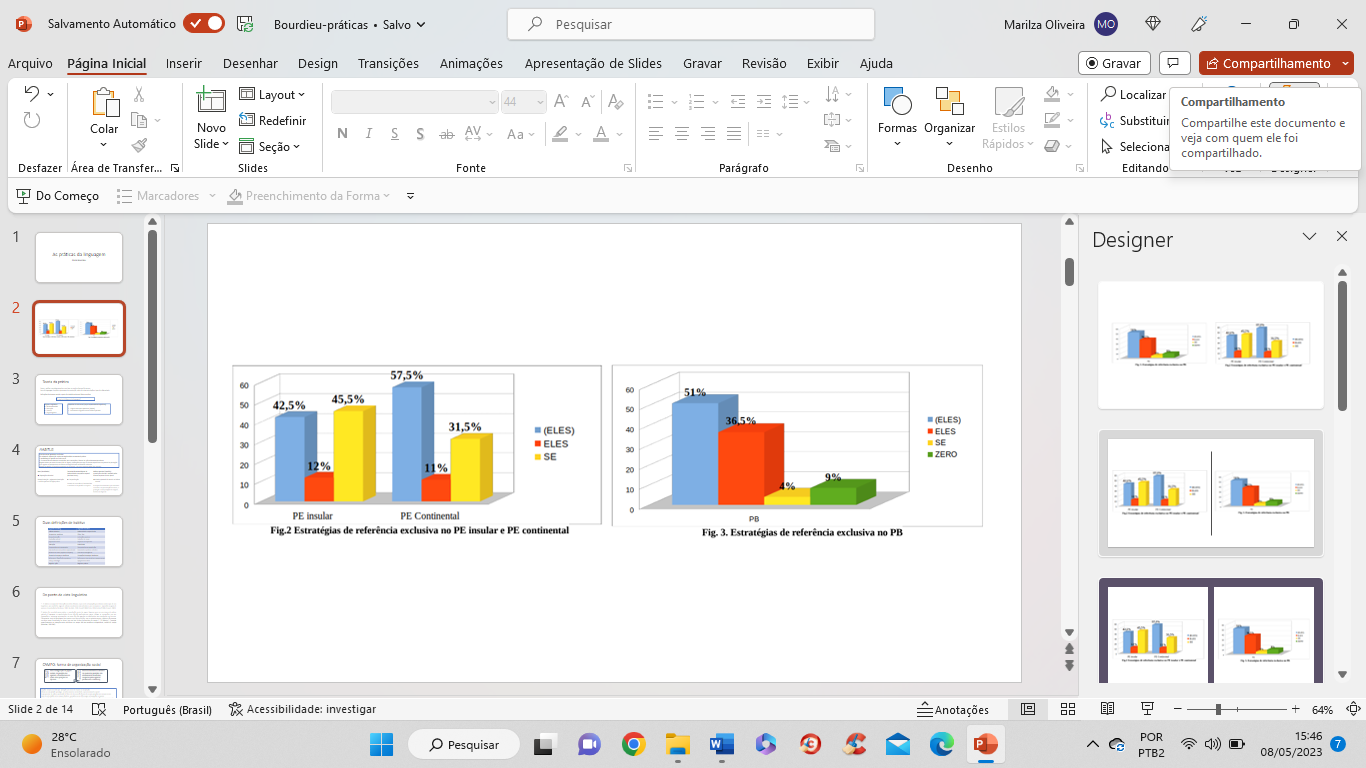 ..............................................................................................................................................................................Sujeito indeterminado em sentenças finitas:Genéricos de referência semi-inclusiva: incluem o falante, mas não necessariamente o interlocutor.  Ex. nós, a gente.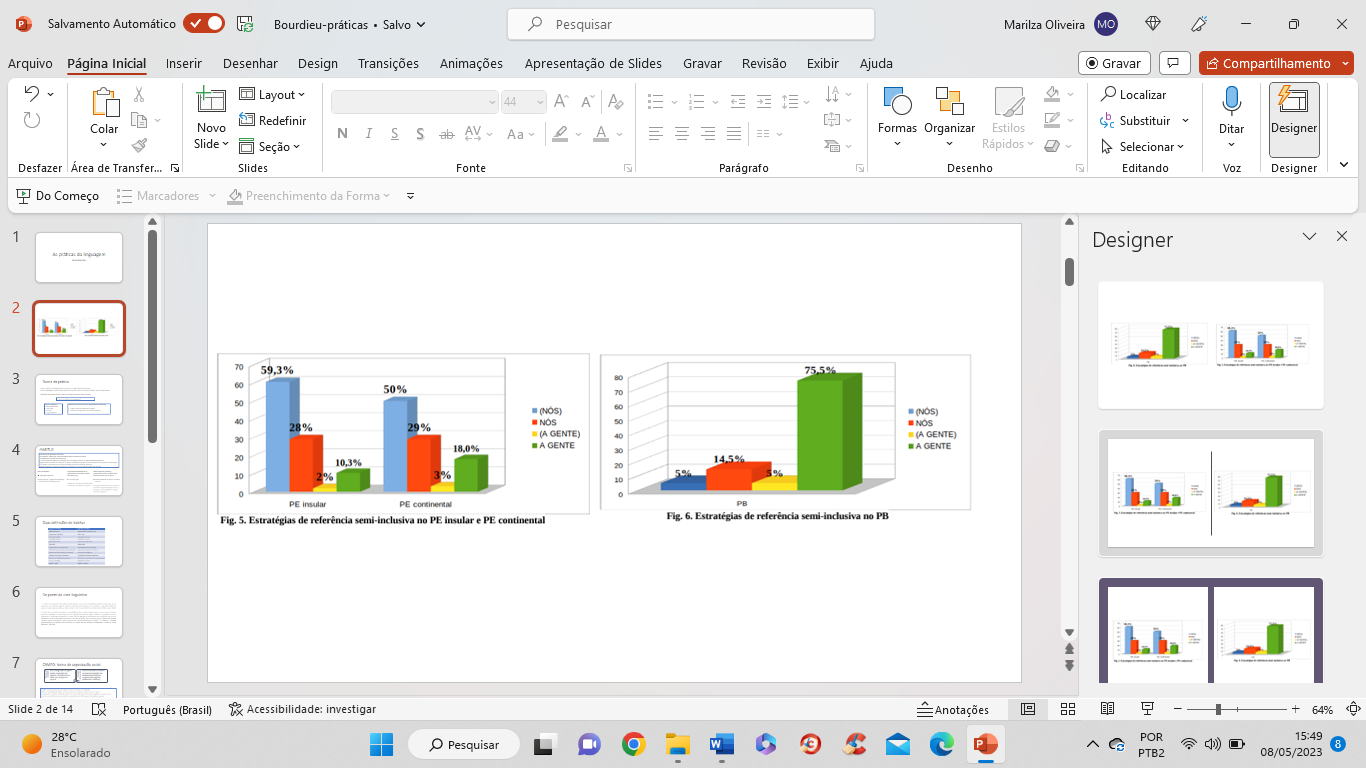 .............................................................................................................................................................................Sujeito indeterminado em sentenças finitas:Genéricos de referência inclusiva: podem incluir ou não o falante e podem ser representados pelas formas de 1ª. e 2ª. pessoa (eu, tu, você), além de conter traços inerentemente humanos.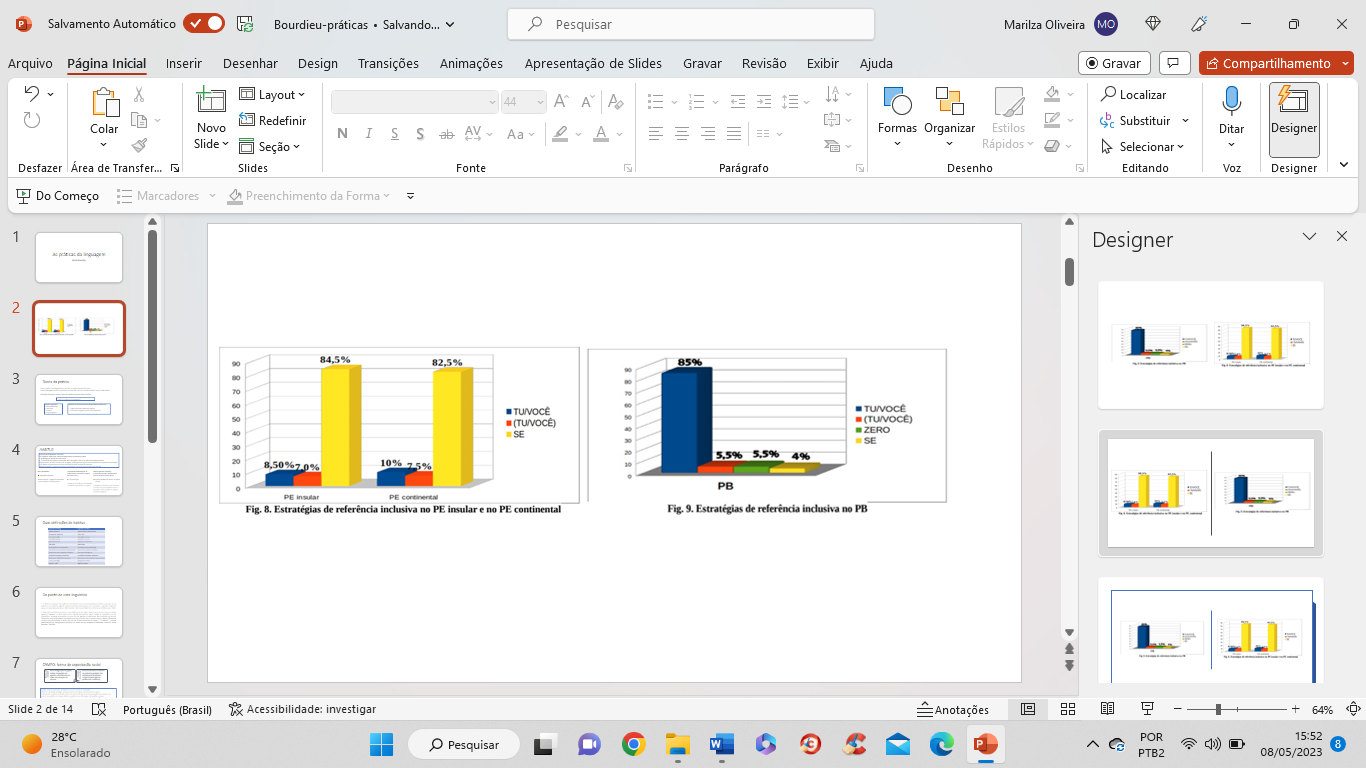 ......................................................................................................................................................................Distinção entre metafunções ideacional e interpessoalDesconhecimento ou desinteresse sobre a identidade de quem “executa a ação” = significado do componente ideacional (refere-se à representação de um estado de coisas)Esse conteúdo corresponde à função estrutural de Ator, não de Sujeito. O traço semântico comum é o ocultamento ou desfocamento do Ator, não a indeterminação de sujeito.  Indeterminação do sujeito X não-identificação do AtorIkeda (1980): A gente inclui obrigatoriamente a 1ª. pessoa; Alguém refere-se à 3ª. pessoa; Se = pode incluir qualquer pessoa, da mesma forma que a gente.Neves (2000:457-8): eixo subjetivo abriga as pessoas com papel discursivo (1ª. e 2ª.); eixo não-subjetivo abriga as pessoas ou coisas não implicadas na interação verbal (não-pessoa).3ª. pessoa = determinada e indeterminada (se)Neves p.463-465: referenciação genérica [=maximamente indeterminado: abrange todas as pessoas do discurso]. São as construções de 3ª.p. sg com “se”.Indeterminação parcial: eles / nósEles só abrange a 3ª. p.; nós abrange pelo menos uma referência determinada (falante)Ikeda e Neves não fazem análise de uso. Tratam da codificação inscrita no sistema linguístico, sem atentarem ao uso.A mãe ao filho: “Vamos tomar o remedinho!”, não inclui a mãe (1ª. p), logo, nós não inclui necessariamente o falante (mas contém indicações sobre a atitude do falante). Representação de um estado de coisas + indicações sobre a atitude do falante em relação ao fato que enuncia e à situação do discurso [significados interpessoais]Referências:DUARTE, M.E..; KATO, M.; BARBOSA, P. Sujeitos indeterminados em PB e PE. Disponível em: https://repositorium.sdum.uminho.pt/bitstream/1822/6490/3/DuarteKatoBarbosaAbralin.pdfIKEDA, S. A função do se. Cadernos da PUC-SP5, 1980.NEVES, M.H.M.. Gramática de usos do Português. São Paulo: Unesp, 2000.OTHERO, Gabriel; SILVA, Susana. A indeterminação do sujeito no Português Brasileiro: investigando algumas estratégias pronominais em orações finitas. Muitas Vozes, Ponta Grossa, v.9, n.1, p.144-160, 2020. Disponível em: https://revistas.uepg.br/index.php/muitasvozes/article/view/15849/209209213992SOUSA, Geovane. O sujeito de referência no PE insular: uma análise contrastiva com o PE continental e o PB. Monografia apresentada à Faculdade de Letras, UFRJ,  Rio de Janeiro 2019. Disponível em: https://pantheon.ufrj.br/bitstream/11422/7070/3/GMESousa.pdfVARGAS, Amanda. A evolução na representação das estratégias pronominais de indeterminação. In M. Eugênia Duarte (Org.) O sujeito em peças de teatro. São Paulo: Parábola, 2012, p.45-67..............................................................................................Tu/vocêA genteelesnósvocêseuTotal66 / 49,6 45 / 33,911 / 8,3 05 /3,75 04 /3,002 /1,5133A genteelesseeuvocêsNós Tu/vocêZeroAmostra 1990 – Vargas42%33%4%____1%18%2%Amostra 2015 – Othero & Silva22%7%3,5%1,3%2,2%8,3%30,3%25,11%